Lundi 8 juin 2020 – CE1 En option :Correction de la dictée du lundi : Les sorcières transforment le loup en citrouille.Mardi 9 juin 2020 – CE1En option :Correction de la dictée du mardi : Nous voyageons en France et nous écoutons sagement notre guide.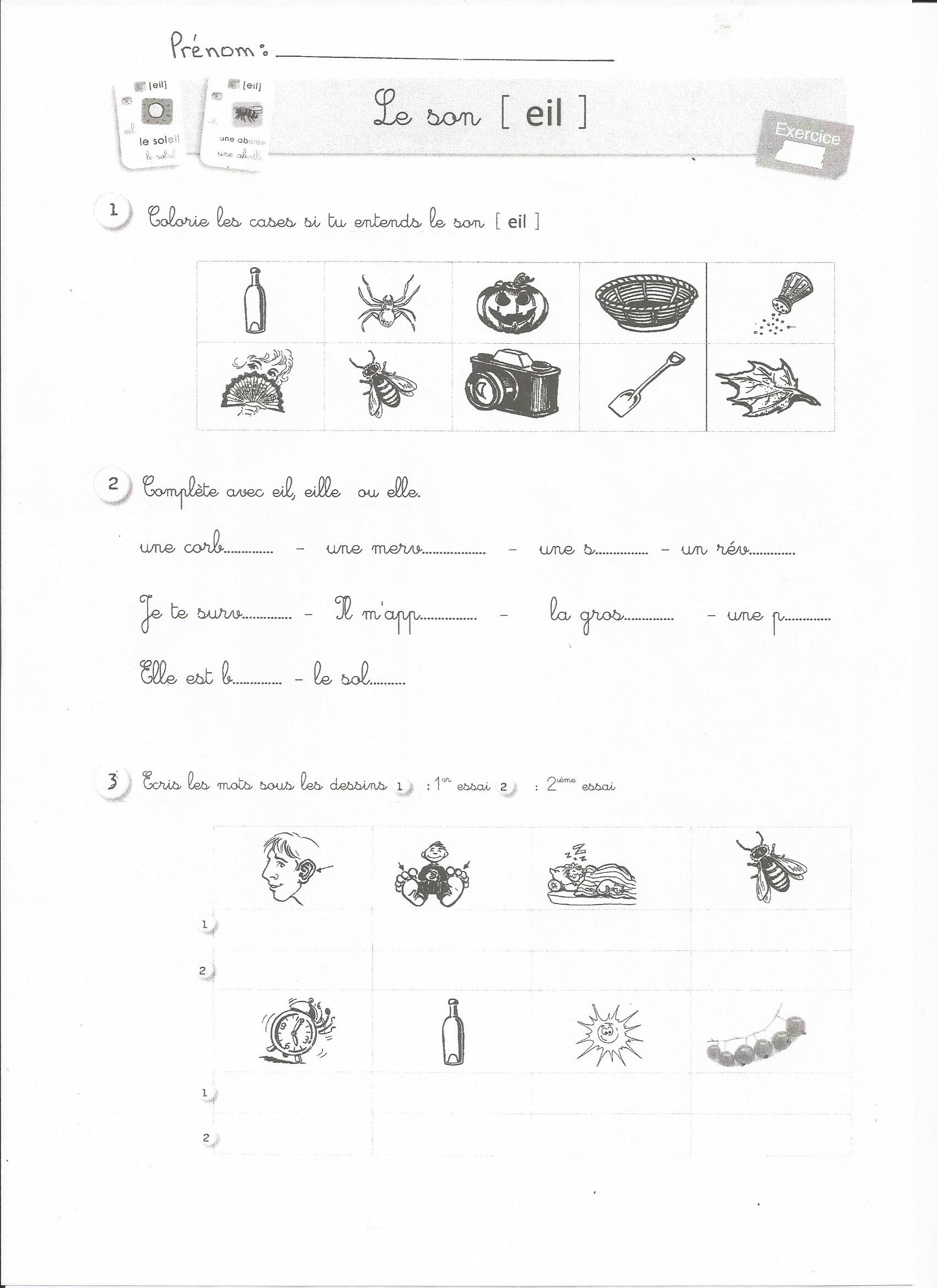 Temps estiméMatière Sujet Matériel nécessaireDéroulement15 minRédactionJogging d’écritureCahier d’écrivainEcris la date puis la consigne en noir : “Tu te réveilles et tu mesures 1 centimètre. Raconte.”Rédige ton jogging d’écriture.10 minCalcul mentalDictée de nombresCompléter à la centaineTable x3Problèmes Feuille libre ou à l’oralFais le calcul mental avec un adulte. L’adulte te dit 2 fois le calcul ou l’énoncé puis tu as 5 secondes pour répondre. Sois tu écris la réponse sur une feuille sois tu la donnes à l’oral. Dictée de nombres à écrire en chiffres :❶huit-cent-trente ❷cinq-cents ❸cent-soixante-et-onze❹quatre-cent-six ❺deux-cent-douze ❻six-cent-vingt-sept2-Complète :❶65+…=100 ❷55+…=100 ❸85+…=100 ❹25+…=100 ❺75+…=100 ❻95+…=1003-Calcule :❶7x3    ❷6x3   ❸5x3    ❹9x3   ❺4x3     ❻8x34-Résous ces problèmes :❶ Pierre colle 10 images par page sur son album. Il a 26 images.Combien a-t-il rempli de pages complètes ? ❷ Combien lui en manque-t-il pour terminer une autre page ?❸ Pierre colle 10 images par page sur son album. Il a 37 images.Combien a-t-il rempli de pages complètes ? ❹ Combien lui en manque-t-il pour terminer une autre page ?❺ Pierre colle 10 images par page sur son album. Il a 52 images.Combien a-t-il rempli de pages complètes ? ❻ Combien lui en manque-t-il pour terminer une autre page ?5 minCalculOpération du jourCahier du jourPrésente ton cahier du jour avec la date et le titre « Opération du jour ».   Pose et calcule cette soustraction : 508 - 40310 minOrthographeSon (eil)Porte-vues : fiche sur le son (EIL) La fiche d’exercices se trouve à la fin du tableau de mardiTu relis la fiche sur le son (eil) et tu fais la fiche d’exercices.  5 min Orthographe DictéeCahier jauneFichier audio ci-dessous ou sur le sitePrésente ton cahier avec le titre « Dictée du jour ».Double clique sur l’icône puis clique sur ouvrir. La lecture se lance automatiquement. Ecoute et écris la phrase.Ensuite pour te relire, colorie les majuscules en orange, les mots appris en jaune, encadre les verbes en rouge et souligne les sujets en rouge. Vérifie l’accord du verbe avec le sujet. Entoure les déterminants au pluriel puis colorie la marque du pluriel des noms qui les accompagnent.Corrige ta dictée en vert avec la correction qui est en bas du tableau. (Tu recopies en entier les mots faux en dessous.)30 minFrançais/MathématiquesPlan de travailCahier du jourPlan de travail n°13Fais 2 exercices de la première colonne, (français et/ou mathématiques), en présentant comme d’habitude sur ton cahier du jour)20 minMathématiquesProblèmesFichier problèmes 3 ou 4Résous 2 problèmes dans ton fichier de problèmes, là où tu es rendu.20 minEcritureLettres majusculesCahier d’écriture p43Entraine-toi à faire la lettre H en majuscule p43Pour les 3 noms : Hortense, Hector, Hongrie20 min Lecture Lire et comprendre Le prix des IncorruptiblesCommence à relire l’album Le cerf-volant de Toshiro. Prépare la lecture à voix basse puis lis à voix haute à un adulte.https://fr.calameo.com/read/00600496263a29d086ba0?authid=yAZx2dq0LK4q10 minPoésiePoésieCahier de poésieContinue à l’apprendre. 20 minInformatiqueTraitement de texteCahier d’écrivain + ordinateurSi tu as la possibilité, tape sur un logiciel de traitement de textes (Word, ...) ton jogging d’écriture.Temps estiméMatière Sujet Matériel nécessaireDéroulement15 minRédactionJogging d’écritureCahier d’écrivainEcris la date puis la consigne en noir : « Tu trouves un coquillage magique. Raconte. »Rédige ton jogging d’écriture.10 minCalcul mentalRecomposition de nombresCompléments à 100Table x3Problèmes de retraitFeuille libreFais le calcul mental avec un adulte. L’adulte te dit 2 fois le calcul ou l’énoncé puis tu as 5 secondes pour répondre. Sois tu écris la réponse sur une feuille sois tu la donnes à l’oral. 1-Recompose le nombre :❶3c 5d 4u ❷2c 6d 3u ❸3c 1d 5u ❹5c 2d  ❺3c 8u  ❻6c 7d 9u2-complète à 100 :❶92+… ❷78+… ❸55+… ❹23+… ❺16+… ❻64+…3-Calcule :❶92+… ❷78+… ❸55+… ❹23+… ❺16+… ❻64+…4-Résous les problèmes :❶ Ce matin Louis avait 15 billes dans ses poches. Ce soir, il lui en reste 9. Combien de billes Louis a-t-il perdues ? ❷ Le marchand à 9h avait 30 croissants dans sa vitrine. À 10h, il lui en reste 10. Combien de croissants a-t-il vendus ? ❸Louna entre dans la librairie avec 20 € dans son porte- monnaie. Elle achète un album. Quand elle ressort, il lui reste 11 €. Quel est le prix de son album ? ❹15 canards sauvages nagent sur l’étang. Un chien aboie. Certains canards s’envolent. Il n’en reste que 7 sur l’étang. Combien de canards se sont envolés ?❺ Tom a 25 bonbons dans son paquet. Il en donne à ses camarades. Maintenant, il lui en reste 15. Combien de bonbons Tom a-t-il donnés ? »❻Un pion étai sur la case 24, il arrive sur la case 14. De combien a-t-il reculé de cases ? 5 minCalculOpération du jourCahier du jourPrésente ton cahier du jour avec la date et le titre « Opération du jour ». Pose et calcule cette soustraction : 752 - 41315 minOrthographe Mots de la période 5Cahier de règles de françaisRevois tes mots de la période 5. Pour cela, découpe des étiquettes puis écris les mots pour lesquels tu fais encore des erreurs. Mémorise les mots écrits sur tes étiquettes. Quand tu es prêt.e, retourne une étiquette puis écris le mot sur une feuille ou épelle-le à un adulte. Retourne l’étiquette pour vérifier l’orthographe du mot. Fais un tas d’étiquette de mots réussis et un tas avec les mots incorrects. L’objectif est d’avoir qu’un tas de mots correctement écrits.5 minOrthographeDictée du jourCahier jauneFichier audio sur le site ou ci-dessous.Présente ton cahier avec le titre « Dictée du jour ».Double clique sur l’icône puis clique sur ouvrir. La lecture se lance automatiquement. Ecoute et écris la phrase.Ensuite pour te relire, colorie les majuscules en orange, les mots appris en jaune, encadre les verbes en rouge et souligne les sujets en rouge. Vérifie l’accord du verbe avec le sujet. Entoure les déterminants au pluriel puis colorie la marque du pluriel des noms qui les accompagnent.Corrige ta dictée en vert avec la correction qui est en bas du tableau. (Tu recopies en entier les mots faux en dessous.)20 min Lecture Lire et comprendre Le prix des IncorruptiblesTermine l’album Le cerf-volant de Toshiro. Prépare la lecture à voix basse puis lis à voix haute à un adulte.https://fr.calameo.com/read/00600496263a29d086ba0?authid=yAZx2dq0LK4q30 minFrançais/MathématiquesPlan de travailCahier du jourPlan de travail n°13Fais 3 exercices de ton choix, dans la première colonne, (français et/ou mathématiques), en présentant comme d’habitude sur ton cahier du jour.20 minMathématiquesProblèmesFichier Problèmes 2 ou 3Résous 2 problèmes dans ton fichier de problèmes, là où tu es rendu.20 minEcritureLettres majusculesCahier d’écriture p44Entraine-toi à faire la lettre k en majuscule p44Pour les 3 noms : Katy, Kévin, Karl10 minChantChantCahier de chantsInternetRevois les chants « Corona Minus » et « Et demain »https://www.youtube.com/watch?v=0MHnjZ0qvbwhttps://www.youtube.com/watch?v=eY803uik2BY20 minInformatiqueTraitement de texteCahier d’écrivain + ordinateurSi tu as la possibilité, tape sur un logiciel de traitement de textes (Word, ...) ton jogging d’écriture en respectant la mise en page.10 minMathématiquesCalcul en ligneOrdinateurhttps://www.jeuxmaths.fr/jeuxhtml5/basketball/jeu/Tu cliques sur addition et soustraction en rose